Татарстан Республикасы Буа муниципаль районы милкенә хосусыйлаштырылган торак урыннарын тапшыру тәртибе турынданигезләмәгә үзгәрешләр кертү хакында«Россия Федерациясендә торак фондын хосусыйлаштыру турында» 1991 елның 9 июлендәге 1541-1 номерлы Россия Федерациясе Законының 9.1 статясында, Россия Федерациясе Граждан кодексының 35 нче статьясында, Россия Федерациясе Торак кодексының 8 нче бүлегендә, «Россия Федерациясендә җирле үзидарә оештыруның гомуми принциплары турында» 2003 елның 06  октябрендәге 131-ФЗ номерлы Федераль законның 14 статьясындагы 1 өлеше, 3,6 пунктчасында, «Ана (гаилә) капиталы чаралары белән эш итүгә бәйле мәсьәләләр буенча Россия Федерациясенең аерым закон актларына үзгәрешләр кертү турында» 2020 елның 01 мартындагы  35-ФЗ номерлы Федераль законда билгеләнгән, гражданнарның хокукларын гамәлгә ашыру максатларында, Татарстан Республикасы Буа муниципаль районы СоветыКАРАР КАБУЛ ИТТЕ:1. Татарстан Республикасы Буа муниципаль районы Советының «Татарстан Республикасы Буа муниципаль районы милкенә хосусыйлаштырылган торак урыннарын тапшыру тәртибе турында нигезләмә хакында» 2013 елның 19 ноябрендәге 9-36 номерлы карары белән расланган Татарстан Республикасы Буа муниципаль районы милкенә хосусыйлаштырылган торак урыннарын тапшыру тәртибе турындагы нигезләмәгә (алга таба - Нигезләмә) түбәндәге үзгәрешләрне һәм өстәмәләрне кертергә:1.1. 2.5 пунктының 5 абзацын үз көчен югалткан дип танырга.           2. Әлеге карар Татарстан Республикасы хокукый мәгълүматының рәсми порталында http://pravo.tatarstan.ru/ адресы буенча басылып чыккан көненнән закон  көченә керә,  шулай ук Татарстан Республикасы муниципаль берәмлекләре Порталында Интернет мәгълүмат-телекоммуникация челтәрендә http://buinsk.tatarstan.ru адресы буенча урнаштырылырга тиеш.          3. Әлеге карарның үтәлешен тикшереп торуны үземдә калдырам.Буа муниципаль районы башлыгы, Совет рәисе                                                                                                     Р.Р. КамартдиновРЕСПУБЛИКА ТАТАРСТАНСОВЕТ БУИНСКОГОМУНИЦИПАЛЬНОГО РАЙОНА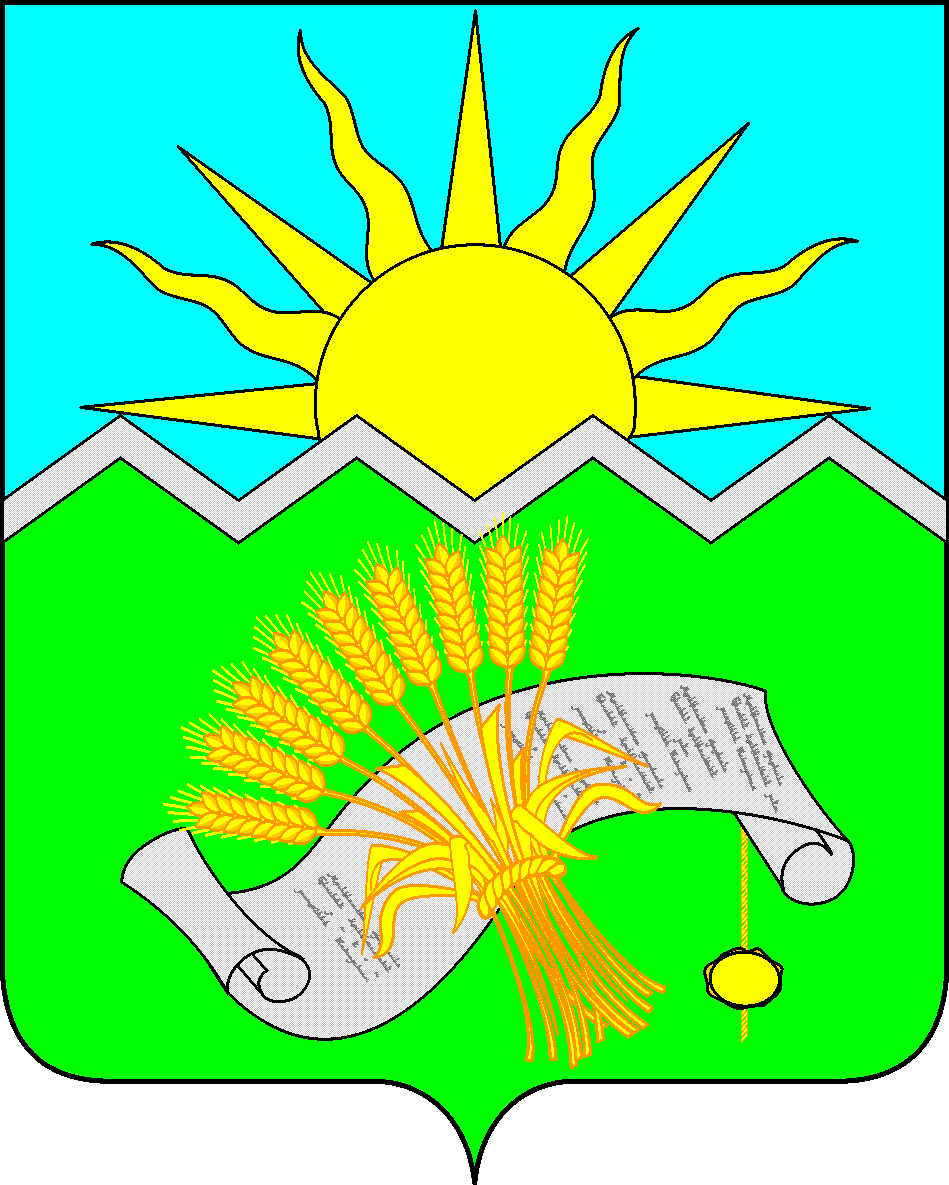 ТАТАРСТАН РЕСПУБЛИКАСЫБУА МУНИЦИПАЛЬ РАЙОНЫ СОВЕТЫ
ТАТАРСТАН РЕСПУБЛИКАСЫБУА МУНИЦИПАЛЬ РАЙОНЫ СОВЕТЫ
РЕШЕНИЕ12 февраль 2021 елРЕШЕНИЕ12 февраль 2021 елКАРАР                                № 7-8КАРАР                                № 7-8